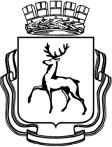 АДМИНИСТРАЦИЯ ГОРОДА НИЖНЕГО НОВГОРОДАДепартамент образованияМуниципальное бюджетное образовательное учреждениесредняя общеобразовательная школа №128	ПРИКАЗ  	В целях обеспечения эффективной реализации требований ФГОС НОО на основании  приказа Минобрнауки РФ от 22.09.2011 № 2357 « О внесении изменений в федеральный государственный образовательный стандарт начального общего образования, утверждённый приказом Министерства образования и науки Российской Федерации от 06 октября  2009 г. №373»ПРИКАЗЫВАЮ: Во исполнение решения педагогического совета от 22.11.2011 протокол заседания № 2  внести предложенные  изменения и дополнения в основную образовательную программу начального общего образования.Утвердить внесённые изменения и дополнения в основную образовательную программу начального общего образования Контроль за исполнением  приказа  возложить на заместителя директора по УВР Рябову И.Г.Директор                                                               Т.Н. Лукоянова23 .11.2011____________№ 15-01-49Об утверждении изменений и дополнений в основную образовательную программу начального общего образования